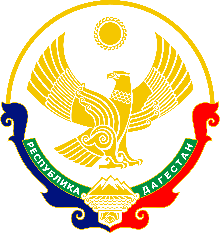 РЕСПУБЛИКА  ДАГЕСТАНМБОУ «Саликскакя СОШ»368621, РД, г. Дербентский район, Школьная №9                                             Приказот 15 мая 2021г.                                                                                            №212Об усилении мер безопасности в образовательных учрежденияхВ соответствии с письмом Министерства образования и науки Республики Дагестан №06-4728/01-08/21 от 11 мая 2021 г., в целях обеспечения безопасности обучающихся и работников на объектах (территориях) образовательных организаций,приказываю:Работникам МБОУ «Саликской СОШ»:Повысить персональную ответственность за обеспечение условий безопасного нахождения обучающихся на территории и в помещениях школы.Усилить круглосуточную сторожевую охрану зданий и прилегающей территории.Принять дополнительные меры по усилению контроля доступа на объекты (территории) образовательных учреждений, проноса в здания школы колюще-режущих предметов, гражданского и травматического оружия, других предметов и жидкостей, использование которых может нанести вред жизни и здоровью обучающихся и сотрудников.Обеспечить исправность и функционирование в штатном режим систем видеонаблюдения.Организовать проведение внеплановых мероприятий:инструктажи с сотрудниками и обучающимися по действиям в чрезвычайных ситуациях;учения с отработкой действий сотрудников школы в чрезвычайных ситуациях;усилить пропускной режим; провести с родителями (законными представителями) обучающихся беседы по вопросам личной безопасности обучающихся, в том числе по действиям при обнаружении посторонних предметов, лиц на территории и в зданиях школы, по действиям в чрезвычайных ситуациях.В целях предотвращения нахождения на территории образовательного учреждения постороннего транспорта и предметов не допускать свободного доступа транспорта. Все транспортные ворота школы  должны быть закрыты. Пропуск транспорта на территорию должен осуществляться под контролем сотрудников школы.Обо всех выявленных недостатках и принятых мерах своевременно информировать Руководство школы.Обеспечить постоянный сбор информации о состоянии общественной безопасности и правопорядка и обеспечить ее оперативную передачу в Руководство школы.Провести разъяснительную работу с обучающимися и их родителями:по правилам поведения в школе, их обучение формам и методам решения конфликтных ситуаций без применения грубой силы, нанесения вреда жизни и здоровью людей;об ответственности за совершение противоправных действий в отношении обучающихся и работников школы, в том числе с применением предметов и жидкостей, способных нанести вред жизни и здоровью людей (совместно с сотрудниками ОМВД России по Дербентскому району, по предварительному согласованию).Контроль за исполнением приказа оставляю за собой.Дтректор школы                                       Новрузалиев П.Т.